Проект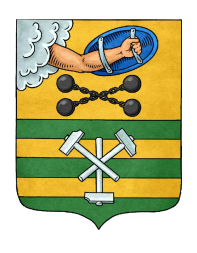                              РЕСПУБЛИКА КАРЕЛИЯПЕТРОЗАВОДСКИЙ ГОРОДСКОЙ СОВЕТРЕШЕНИЕО внесении изменения   в Правила землепользования и застройки  города  Петрозаводска в границах территории Петрозаводского городского округаВ соответствии со статьями 31, 32, 33 Градостроительного кодекса Российской Федерации, учитывая протокол публичных слушаний  от 19.03.2018 и заключение о результатах публичных слушаний от 19.03.2018,  Петрозаводский городской СоветРЕШИЛ:Внести следующее  изменение  в статью 22 Правил землепользования и застройки города Петрозаводска в границах территории Петрозаводского городского округа, утвержденных  Решением Петрозаводского городского Совета от 11.03.2010 № 26/38-771 «Об утверждении Правил землепользования и застройки города Петрозаводска в границах территории Петрозаводского городского округа»: - изменить зону природно-рекреационную зону (Рпр) на зону застройки индивидуальными и жилыми домами блокированной застройки (Жи) для земельных участков с кадастровыми номерами 10:01:0110111:49, 10:01:0110111:50, 10:01:0110111:51, 10:01:0110111:52, 10:01:0110111:53, 10:01:0110111:24, находящихся в районе улиц Чкалова, Выборгской, согласно схеме.Проект подготовлен комитетом экономики и управления муниципальным имуществом Администрации Петрозаводского городского округа                                                                                       Приложение к Решению Петрозаводского городского Совета от  ________________ № _________Схема Выкопировка из Правил землепользования и застройки города Петрозаводска в границах территории Петрозаводского городского округа, утвержденных Решением Петрозаводского городского Совета от 11.03.2010 № 26/38-771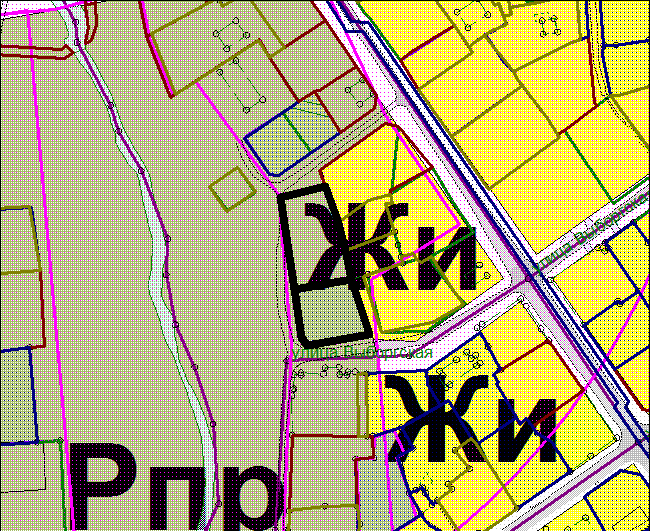 Вносимое изменение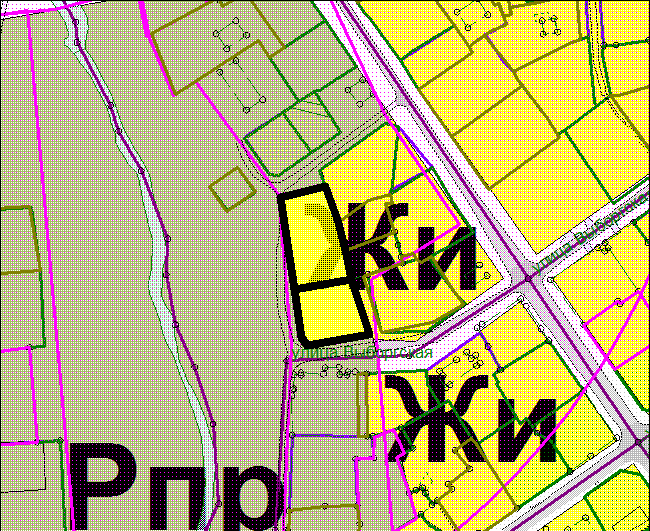 ПОЯСНИТЕЛЬНАЯ ЗАПИСКАк проекту   Решения  Петрозаводского городского Совета«О внесении изменений в Правила землепользования и застройки города Петрозаводска в границах территории Петрозаводского городского округа»В соответствии со статьей 33 Градостроительного кодекса РФ и Положением о порядке деятельности комиссии по подготовке проекта Правил землепользования и застройки города Петрозаводска в границах территории Петрозаводского городского округа (далее – Комиссия), утвержденным   постановлением  Главы  Петрозаводского  городского   округа  от  08.10.2008 № 2613 «О подготовке Правил землепользования и застройки города Петрозаводска в границах территории Петрозаводского городского округа», заинтересованные лица обращаются в Комиссию с предложениями о внесении изменений в Правила землепользования и застройки города Петрозаводска в границах территории Петрозаводского городского округа, утвержденные Решением Петрозаводского городского Совета от 11.03.2010 № 26/38-771 (далее - Правила). На заседании комиссии от 06 ноября 2017 года рассмотрено предложение Кульгова Алексея Николаевича о внесении изменений в Правила в части изменения природно-рекреационной зоны (Рпр) на зону застройки индивидуальными и жилыми домами блокированной застройки (Жи) для земельных участков с кадастровыми номерами 10:01:0110111:49, 10:01:0110111:50, 10:01:0110111:51, 10:01:0110111:52, 10:01:0110111:53, находящихся в районе улиц Чкалова, Выборгской, согласно схеме.На земельных участках находится объект недвижимости - жилой дом блокированной застройки (5 блоков).  Земельные участки и объект недвижимости находятся в собственности заявителя. Разрешенное использование земельных участков для строительства индивидуального жилого дома. Внесение изменения в Правила позволит собственнику привести разрешенное использование земельных участков в соответствие с фактическим использованием. Комиссия вынесла рекомендации о внесении изменения в Правила в соответствии с поступившим предложением, рекомендовав внесение изменения в Правила также и в отношении смежного земельного участка с кадастровым номером 10:01:0110111:24, находящегося в  собственности гражданки  Ненаховой И.Е. в целях приведения  границ жилого квартала в одну зону – зону застройки индивидуальными и жилыми домами блокированной застройки (Жи).  Ненахова И.Е. согласилась  с предлагаемыми изменениями в Правила.С учетом вышеизложенного комиссия согласилась с доводами заявителя и подготовила  заключение, в котором содержатся рекомендации о внесении изменения в Правила в соответствии с поступившим предложением. Главой Петрозаводского городского округа, согласно части 5 статьи 33 Градостроительного кодекса РФ, с учетом рекомендаций, содержащихся в заключении Комиссии, принято решение о подготовке проекта решения  Петрозаводского городского Совета о внесении изменения  в  Правила  и направлении  его для  рассмотрения на  публичных  слушаниях.  На публичных слушаниях, состоявшихся  19.03.2018,  с учетом результатов  голосования  рекомендательное решение «одобрить внесение изменения в Правила» не  было принято. Комиссия от 21.03.2018,  рассмотрев результаты  публичных слушаний,  рекомендовала  внести  изменение в Правила и представила проект  решения Петрозаводского городского Совета о внесении  изменения в Правила  Главе  Петрозаводского городского округа. Глава Петрозаводского городского округа приняла решение о направлении указанного проекта решения Петрозаводского городского Совета о внесении изменения в Правила для утверждения в  Петрозаводский городской Совет.Заместитель главы Администрации Петрозаводскогогородского округа - председатель комитета экономики иуправления муниципальным имуществом                                                                        А.В. Ивановсессиясозываот№Председатель Петрозаводскогогородского Совета                                                                                                    Глава Петрозаводского городского округа                                                                  Г.П. БоднарчукИ.Ю. Мирошник